        ҠАРАР                                                  №36                                            ПОСТАНОВЛЕНИЕ      «13» май 2024й.                                                                                        «13» мая  2024г.                                                                                                                                                                                   «О внесении изменений в Административный регламент предоставления муниципальной услуги «Предоставление в аренду земельных участков, находящихся в муниципальной собственности, без проведения торгов» в сельском поселении  Микяшевский сельсовет муниципального района Давлекановский район Республики Башкортостан»Рассмотрев протест прокурора Давлекановского района, руководствуясь ст. ст. 14, 48 Федерального закона от 06.10.2003 № 131-ФЗ «Об общих принципах организации местного самоуправления в РФ»,ПОСТАНОВЛЯЮ:1. Внести в Административный регламент предоставления муниципальной услуги «Предоставление в аренду земельных участков, находящихся в муниципальной собственности, без проведения торгов» в сельском поселении Микяшевский сельсовет муниципального района Давлекановский район Республики Башкортостан»,  утвержденный постановлением администрации сельского поселения Микяшевский сельсовет муниципального района Давлекановский район от «17» июня 2022года № 25, (далее – Административный регламент) следующие изменения:1.1. Пункт 1.2 Административного регламента дополнить подпунктом 37)  следующего содержания:«37) Земельный участок, находящийся в муниципальной собственности, занятый агролесомелиоративными насаждениями, в отношении которых осуществлен учет в соответствии со статьей 20.1 Федерального закона от 10 января 1996 года №4-ФЗ "О мелиорации земель" (далее - учтенные агролесомелиоративные насаждения), предоставляется в аренду без проведения торгов сельскохозяйственной организации в случае осуществления ею сельскохозяйственного производства на смежном земельном участке, гражданину или крестьянскому (фермерскому) хозяйству в случае осуществления ими на смежном земельном участке деятельности крестьянского (фермерского) хозяйства.»;1.2. Подпункт 8 пункта 1.2 Административного регламента изложить в следующей редакции:«8) земельного участка, на котором расположены здания, сооружения, собственникам зданий, сооружений, помещений в них и (или) лицам, которым здания, сооружения, находящиеся в муниципальной собственности, предоставлены в аренду, на праве хозяйственного ведения или в случаях, предусмотренных статьей 39.20 настоящего Кодекса, на праве оперативного управления»;         1.3. Подпункт 10 пункта 1.2 Административного регламента изложить в следующей редакции:«10) земельного участка, находящегося в постоянном (бессрочном) пользовании юридических лиц, этим землепользователям, за исключением юридических лиц, указанных в пункте 2 статьи 39.9 Земельного кодекса РФ, или в постоянном (бессрочном) пользовании, пожизненном наследуемом владении физических лиц в случае, если такой земельный участок был им предоставлен до дня введения в действие Земельного кодекса РФ и при этом такой земельный участок не может находиться в частной собственности»;1.4. Подпункт 19 пункта 1.2 Административного регламента изложить в следующей редакции:«19) земельного участка, необходимого для осуществления пользования недрами, недропользователю»;1.5. Подпункт 32 пункта 1.2 Административного регламента изложить в следующей редакции:«земельного участка в соответствии с Федеральным законом от 24 июля 2008 года №161-ФЗ "О содействии развитию жилищного строительства, созданию объектов туристской инфраструктуры и иному развитию территорий».1.6. Пункт 1.2 Административного регламента дополнить подпунктом 38)  следующего содержания:«38) земельного участка, предназначенного для размещения объектов Единой системы газоснабжения, организации, являющейся в соответствии с Федеральным законом от 31 марта 1999 года №69-ФЗ "О газоснабжении в Российской Федерации" собственником такой системы, в том числе в случае, если земельный участок предназначен для осуществления пользования недрами».1.7. Подпункт 3.1 пункта 1.2 Административного регламента признать утратившим силу;1.8. Подпункт 6 подпункта 2.8.2. пункта 2.8 Административного регламента изложить в следующей редакции:«6) в случае обращения собственника зданий, сооружений либо помещений в них и (или) лица, которому эти объекты, находящиеся в муниципальной собственности предоставлены в аренду, на праве  хозяйственного ведения или в случаях, предусмотренных статьей 39.20 Земельного Кодекса, на праве оперативного управления, в отношении земельных участков, на которых расположены такие здания, сооружения (подп. 9 ст. 39.6 ЗК РФ):- документы, удостоверяющие (устанавливающие) права заявителя на здание, сооружение, если право на такое здание, сооружение не зарегистрировано в ЕГРН;- документы, удостоверяющие (устанавливающие) права заявителя на здание, сооружение, если право на такое здание, сооружение не зарегистрировано в ЕГРН;- сообщение заявителя (заявителей), содержащее перечень всех зданий, сооружений, расположенных на испрашиваемом земельном участке, с указанием кадастровых (условных, инвентарных) номеров и адресных ориентиров зданий, сооружений, принадлежащих на соответствующем праве заявителю».1.9. Подпункт 2.8.2. пункта 2.8. Административного регламента дополнить подпунктом 28) следующего содержания:«28)  В случае обращения собственника объектов Единой системы газоснабжения, организации, являющейся в соответствии с Федеральным законом от 31 марта 1999 года №69-ФЗ "О газоснабжении в Российской Федерации", в том числе в случае, если земельный участок предназначен для осуществления пользования недрами:- документы, удостоверяющие (устанавливающие) права заявителя на здание, сооружение, если право на такое здание, сооружение не зарегистрировано в ЕГРН;- документы, удостоверяющие (устанавливающие) права заявителя на здание, сооружение, если право на такое здание, сооружение не зарегистрировано в ЕГРН;- сообщение заявителя (заявителей), содержащее перечень всех зданий, сооружений, расположенных на испрашиваемом земельном участке, с указанием кадастровых (условных, инвентарных) номеров и адресных ориентиров зданий, сооружений, принадлежащих на соответствующем праве заявителю».1.10. Подпункт 11 пункта 2.8 Административного регламента изложить в следующей редакции:«11) в случае обращения собственника зданий, сооружений либо помещений в них и (или) лица, которому эти объекты, находящиеся муниципальной собственности предоставлены в аренду, на праве  хозяйственного ведения или в случаях, предусмотренных статьей 39.20 Земельного Кодекса, на праве оперативного управления, в отношении земельных участков, на которых расположены такие здания, сооружения (подп. 9 ст. 39.6 ЗК РФ):- Выписка из ЕГРН об объекте недвижимости (об испрашиваемом земельном участке);- Выписка из ЕГРН об объекте недвижимости (о здании и (или) сооружении, расположенном (расположенных) на испрашиваемом земельном участке);- Выписка из ЕГРЮЛ о юридическом лице, являющемся заявителем;- Выписка из ЕГРН об объекте недвижимости (о помещении в здании, сооружении, расположенных на испрашиваемом земельном участке, в случае обращения собственника помещения)».1.11. Пункт 2.9 Административного регламента дополнить подпунктом 42  следующего содержания:«42) в случае подачи заявления сельскохозяйственной организацией в случае осуществления ею сельскохозяйственного производства на земельном участке, смежном с земельным участком, находящимся в муниципальной собственности, занятым агролесомелиоративными насаждениями, в отношении которых осуществлен учет в соответствии со статьей 20.1 Федерального закона от 10.01.1996 г.  №4-ФЗ "О мелиорации земель" (подп.12 п.2 ст.39.6 ЗК РФ) администрация запрашивает в порядке межведомственного взаимодействия следующие документы:- выписка из ЕГРН об объекте недвижимости (об испрашиваемом земельном участке);- выписка из ЕГРЮЛ о юридическом лице, являющемся заявителем;- выписка из ЕГРН об объекте недвижимости (о земельном участке, смежном с земельным участком, испрашиваемым заявителем)- выписка из ЕГРИП об индивидуальном предпринимателе, являющемся заявителем;- выписка из системы государственного информационного обеспечения в сфере сельского хозяйства, содержащая сведения о агролесомелиоративных насаждениях, в отношении которых осуществлен учет в соответствии со статьей 20.1 Федерального закона от 10.01.1996 г.  №4-ФЗ "О мелиорации земель";в случае подачи заявления гражданином или крестьянским (фермерским) хозяйством в случае осуществления ими деятельности крестьянского (фермерского) хозяйства на земельном участке, смежном с земельным участком, находящимся в муниципальной собственности, занятым агролесомелиоративными насаждениями, в отношении которых осуществлен учет в соответствии со статьей 20.1 Федерального закона от 10.01.1996 г.  №4-ФЗ "О мелиорации земель" администрация запрашивает в порядке межведомственного взаимодействия следующие документы:- выписка из ЕГРН об объекте недвижимости (о земельном участке, смежном с земельным участком, испрашиваемым заявителем).- выписка из ЕГРИП об индивидуальном предпринимателе, являющемся заявителем;- выписка из системы государственного информационного обеспечения в сфере сельского хозяйства, содержащая сведения о агролесомелиоративных насаждениях, в отношении которых осуществлен учет в соответствии со статьей 20.1 Федерального закона от 10.01.1996 г.  №4-ФЗ "О мелиорации земель"».1.12. Абзац 2 пункта 2.6 Административного регламента после слов «в администрацию считается день» дополнить словом «фактической…»;1.13. Пункт 2.6 Административного регламента дополнить абзацем 5  следующего содержания:«В течение двух рабочих дней администрация направляет заявителю электронное сообщение о приеме заявления о предоставлении муниципальной услуги»;1.14. В пункте 2.8.1. Административного регламента абзац «Направление документов по почте осуществляется способом, позволяющим подтвердить факт и дату отправления, с объявленной ценностью при пересылке, описью вложения и уведомлением о вручении. Обязанность подтверждения факта отправки лежит на заявителе» исключить.1.15. В пункте 2.10.1  Административного регламента абзац «Направление документов по почте осуществляется способом, позволяющим подтвердить факт и дату отправления, с объявленной ценностью при пересылке, описью вложения и уведомлением о вручении. Обязанность подтверждения факта отправки лежит на заявителе» исключить.1.16. В пункте  2.13 Административного регламента абзацы два и пять исключить;1.17.  Приложение №3 Административного регламента изложить в новой редакции согласно приложению к настоящему постановлению.2.Контроль за исполнением постановления оставляю за собой.3.Настоящее постановление подлежит обнародованию в порядке, установленном действующим законодательством.Глава сельского поселения                                                                  А.Р.ГайзуллинПриложение к постановлению администрации сельского поселения  Микяшевский сельсовет муниципального района Давлекановский район РБ от  «13» мая 2024 года  №36Приложение № 3к Административному регламентупредоставления муниципальной услуги«Предоставление в аренду земельных участков, находящихся в муниципальной собственности, без проведения торгов»Башкортостан Республикаһы Дәγләкән районы муниципаль районының Мәкәш ауыл Советы  ауыл биләмәһе хакимиәте453418,Дәγләкән районы Мәкәш ауылы, Узак  урамы  46Тел. 8(34768)3-82-17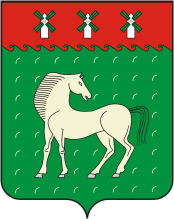 Администрация сельского поселения Микяшевский сельсовет муниципального района Давлекановский район     Республики Башкортостан453418,Давлекановский район,Микяшевоул.Центральная 46,Тел. 8(34768)3-82-17Основание для начала административной процедурыОснование для начала административной процедурыСодержание административных действийСрок выполнения административных действийСрок выполнения административных действийДолжностное лицо, ответственное за выполнение административного действияДолжностное лицо, ответственное за выполнение административного действияКритерии принятия решенияКритерии принятия решенияКритерии принятия решенияРезультат административного действия, способ фиксации112334455561. Прием и рассмотрение заявления о предоставлении муниципальной услуги1. Прием и рассмотрение заявления о предоставлении муниципальной услуги1. Прием и рассмотрение заявления о предоставлении муниципальной услуги1. Прием и рассмотрение заявления о предоставлении муниципальной услуги1. Прием и рассмотрение заявления о предоставлении муниципальной услуги1. Прием и рассмотрение заявления о предоставлении муниципальной услуги1. Прием и рассмотрение заявления о предоставлении муниципальной услуги1. Прием и рассмотрение заявления о предоставлении муниципальной услуги1. Прием и рассмотрение заявления о предоставлении муниципальной услуги1. Прием и рассмотрение заявления о предоставлении муниципальной услуги1. Прием и рассмотрение заявления о предоставлении муниципальной услугиПоступление в адрес Уполномоченного органа заявления и документов, указанных в пунктах 2.8,2.8.1, 2.8.2  настоящего Административного регламентаПоступление в адрес Уполномоченного органа заявления и документов, указанных в пунктах 2.8,2.8.1, 2.8.2  настоящего Административного регламентаПрием и регистрация заявления и проверка документов в соответствии с пунктами 2.8,2.8.1, 2.8.2 настоящего Административного регламента, передача заявления и документов должностному лицу Уполномоченного органа для назначения ответственного исполнителя2 рабочих дня с даты подачи заявления2 рабочих дня с даты подачи заявления2 рабочих дня с даты подачи заявленияДолжностное лицо Уполномоченного органа, ответственное за регистрацию и прием документов (далее –должностное лицо)Должностное лицо Уполномоченного органа, ответственное за регистрацию и прием документов (далее –должностное лицо)Наличие или отсутствие предусмотренных пунктами2.13,2.14 настоящего Административного регламента оснований для отказа в приеме к рассмотрению документовНаличие или отсутствие предусмотренных пунктами2.13,2.14 настоящего Административного регламента оснований для отказа в приеме к рассмотрению документовПрием заявления и прилагаемых документов;при поступлении заявления через РПГУ – направление заявителю электронного сообщения  о приеме запроса;регистрация заявления и прилагаемых документов в системе электронного документооборота «Дело»;проставление на заявлении регистрационного штампа;назначение ответственного исполнителя и передача ему комплекта документов;принятие решения и отказ в приеме документов, которое оформляется:1) в виде электронного документа, подписанного усиленной квалифицированной электронной подписью уполномоченного должностного лица. Решение направляется не позднее первого рабочего дня, следующего за днем подачи заявления:- в личный кабинет заявителя на РПГУ, в случае направления запроса о предоставлении муниципальной услуги через РПГУ;- на адрес электронной почты, указанный в заявлении, в случае направления запроса на адрес электронной почты Уполномоченного органа;2) в устной форме в момент обращения заявителя по основанию, указанному в пункте 2.14 настоящего Административного регламента, в случае личного обращения в Уполномоченный орган2. Проверка комплектности и рассмотрение документов, формирование и направление межведомственных запросов в органы (организации), участвующие в предоставлении муниципальной услуги2. Проверка комплектности и рассмотрение документов, формирование и направление межведомственных запросов в органы (организации), участвующие в предоставлении муниципальной услуги2. Проверка комплектности и рассмотрение документов, формирование и направление межведомственных запросов в органы (организации), участвующие в предоставлении муниципальной услуги2. Проверка комплектности и рассмотрение документов, формирование и направление межведомственных запросов в органы (организации), участвующие в предоставлении муниципальной услуги2. Проверка комплектности и рассмотрение документов, формирование и направление межведомственных запросов в органы (организации), участвующие в предоставлении муниципальной услуги2. Проверка комплектности и рассмотрение документов, формирование и направление межведомственных запросов в органы (организации), участвующие в предоставлении муниципальной услуги2. Проверка комплектности и рассмотрение документов, формирование и направление межведомственных запросов в органы (организации), участвующие в предоставлении муниципальной услуги2. Проверка комплектности и рассмотрение документов, формирование и направление межведомственных запросов в органы (организации), участвующие в предоставлении муниципальной услуги2. Проверка комплектности и рассмотрение документов, формирование и направление межведомственных запросов в органы (организации), участвующие в предоставлении муниципальной услуги2. Проверка комплектности и рассмотрение документов, формирование и направление межведомственных запросов в органы (организации), участвующие в предоставлении муниципальной услуги2. Проверка комплектности и рассмотрение документов, формирование и направление межведомственных запросов в органы (организации), участвующие в предоставлении муниципальной услугиКомплект поступивших в Уполномоченный органдокументов при отсутствии оснований для отказа в приеме к рассмотрению документовПроверка заявления и документов в соответствии с пунктами 2.9 настоящего Административного регламента;формирование и направление межведомственных запросовПолучение ответов на межведомственные запросы, рассмотрение документовПроверка заявления и документов в соответствии с пунктами 2.9 настоящего Административного регламента;формирование и направление межведомственных запросовПолучение ответов на межведомственные запросы, рассмотрение документовПроверка заявления и документов в соответствии с пунктами 2.9 настоящего Административного регламента;формирование и направление межведомственных запросовПолучение ответов на межведомственные запросы, рассмотрение документов5 рабочих дней с даты подачи заявления5 рабочих дней со дня направления межведомственного запроса в орган или организацию, предоставляющие документ и информацию, если иные сроки не предусмотрены законодательством РФ и РБ5 рабочих дней с даты подачи заявления5 рабочих дней со дня направления межведомственного запроса в орган или организацию, предоставляющие документ и информацию, если иные сроки не предусмотрены законодательством РФ и РБДолжностное лицо Уполномоченного органа, ответственное  за предоставление муниципальной услугиДолжностное лицо Уполномоченного органа, ответственное  за предоставление муниципальной услугиДолжностное лицо Уполномоченного органа, ответственное  за предоставление муниципальной услугиНепредставление заявителем документов, указанных в пункте 2.9 настоящего Административного регламентаНаправление межведомственного запроса в органы (организации), предоставляющие документы (сведения), предусмотренные пунктом 2.9  Административного регламента, в том числе с использованием единой системы межведомственного электронного взаимодействия и подключаемых к ней региональных систем межведомственного электронного взаимодействия;внесение записи в Журнал регистрации исходящих межведомственных запросов и поступивших на них ответов;получение документов (сведений), необходимых для предоставления муниципальной услуги и не представленных заявителем по собственной инициативе;внесение записи в Журнал регистрации исходящих межведомственных запросов и поступивших на них ответов;сформированный пакет документов, необходимых для предоставления муниципальной услуги3.Подготовка проекта, подписание и регистрация результата предоставления муниципальной услуги3.Подготовка проекта, подписание и регистрация результата предоставления муниципальной услуги3.Подготовка проекта, подписание и регистрация результата предоставления муниципальной услуги3.Подготовка проекта, подписание и регистрация результата предоставления муниципальной услуги3.Подготовка проекта, подписание и регистрация результата предоставления муниципальной услуги3.Подготовка проекта, подписание и регистрация результата предоставления муниципальной услуги3.Подготовка проекта, подписание и регистрация результата предоставления муниципальной услуги3.Подготовка проекта, подписание и регистрация результата предоставления муниципальной услуги3.Подготовка проекта, подписание и регистрация результата предоставления муниципальной услуги3.Подготовка проекта, подписание и регистрация результата предоставления муниципальной услуги3.Подготовка проекта, подписание и регистрация результата предоставления муниципальной услугиСформированный комплект документов, необходимых для предоставления муниципальной услугиПодготовка на бумажном носителе проекта результата предоставления муниципальной услуги;направление проекта результата предоставления муниципальной услуги  на согласование руководителям Уполномоченного органарассмотрение и подписание на бумажном носителе результата предоставления муниципальной услугирегистрация результата предоставления муниципальной услугиПодготовка на бумажном носителе проекта результата предоставления муниципальной услуги;направление проекта результата предоставления муниципальной услуги  на согласование руководителям Уполномоченного органарассмотрение и подписание на бумажном носителе результата предоставления муниципальной услугирегистрация результата предоставления муниципальной услугиПодготовка на бумажном носителе проекта результата предоставления муниципальной услуги;направление проекта результата предоставления муниципальной услуги  на согласование руководителям Уполномоченного органарассмотрение и подписание на бумажном носителе результата предоставления муниципальной услугирегистрация результата предоставления муниципальной услуги9 календарных дней с момента формирования комплекта документов1 рабочий день с момента направления на подпись9 календарных дней с момента формирования комплекта документов1 рабочий день с момента направления на подписьДолжностное лицо Уполномоченного органа, ответственное за предоставление муниципальной услугиДолжностное лицо Уполномоченного органа, ответственное за предоставление муниципальной услугиДолжностное лицо Уполномоченного органа, ответственное за предоставление муниципальной услугиНаличие (отсутствие) предусмотренных пунктом 2.17 настоящего Административного регламента оснований для отказа в предоставлении муниципальной услугиПодписанный и зарегистрированный результат предоставления муниципальной услугиНаправление (выдача) заявителю результата предоставления муниципальной услугиНаправление (выдача) заявителю результата предоставления муниципальной услугиНаправление (выдача) заявителю результата предоставления муниципальной услугиНаправление (выдача) заявителю результата предоставления муниципальной услугиНаправление (выдача) заявителю результата предоставления муниципальной услугиНаправление (выдача) заявителю результата предоставления муниципальной услугиНаправление (выдача) заявителю результата предоставления муниципальной услугиНаправление (выдача) заявителю результата предоставления муниципальной услугиНаправление (выдача) заявителю результата предоставления муниципальной услугиНаправление (выдача) заявителю результата предоставления муниципальной услугиНаправление (выдача) заявителю результата предоставления муниципальной услугиПодписанный и зарегистрированный результат предоставления муниципальной услугиУведомление заявителя либо РГАУ МФЦ о дате, времени и месте выдачи результата предоставления муниципальной услуги;выдача результата предоставления муниципальной услуги способом, указанным в заявлении. Если заявление было подано в форме электронного документа с использованием РПГУ или на официальную электронную почту Уполномоченного органа  заявитель предъявляет подлинники документов, предусмотренных пунктом 2.8. – 2.8.2 настоящего Административного регламента, для свидетельствования верности их копийУведомление заявителя либо РГАУ МФЦ о дате, времени и месте выдачи результата предоставления муниципальной услуги;выдача результата предоставления муниципальной услуги способом, указанным в заявлении. Если заявление было подано в форме электронного документа с использованием РПГУ или на официальную электронную почту Уполномоченного органа  заявитель предъявляет подлинники документов, предусмотренных пунктом 2.8. – 2.8.2 настоящего Административного регламента, для свидетельствования верности их копийУведомление заявителя либо РГАУ МФЦ о дате, времени и месте выдачи результата предоставления муниципальной услуги;выдача результата предоставления муниципальной услуги способом, указанным в заявлении. Если заявление было подано в форме электронного документа с использованием РПГУ или на официальную электронную почту Уполномоченного органа  заявитель предъявляет подлинники документов, предусмотренных пунктом 2.8. – 2.8.2 настоящего Административного регламента, для свидетельствования верности их копий1 рабочий день с момента регистрации2 рабочих дня с момента уведомления1 рабочий день с момента регистрации2 рабочих дня с момента уведомленияДолжностное лицо Уполномоченного органа, ответственное за предоставление муниципальной услуги Должностное лицо Уполномоченного органа, ответственное за предоставление муниципальной услуги Должностное лицо Уполномоченного органа, ответственное за предоставление муниципальной услуги Отметка (подпись) заявителя о получении результата предоставления муниципальной услуги на заявлении о предоставлении муниципальной услуги;выдача сопроводительного письма с приложением результата предоставления муниципальной услуги способом, указанным в заявлении:-нарочно в Уполномоченном органе;- в РГАУ МФЦ;- почтовым отправлением;проставление отметки в журнале выдачи результатов муниципальных услуг